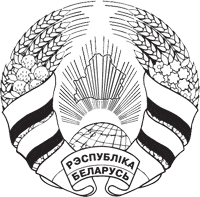 30 декабря  2021г.№ 24-3аг.Гарадзец                                                                               аг.ГородецОб изменении решенияГородецкого сельского     Совета депутатов   от 30 декабря 2020 г. № 19-2На основании пункта 2 статьи 122  Бюджетного кодекса Республики Беларусь Городецкий сельский Совет депутатов  РЕШИЛ:1.  Внести в решение Городецкого сельского Совета депутатов от 
30 декабря 2020 г. № 19-2 «О бюджете сельского Совета на 2021 год» следующие изменение:1.1. приложения 1-4 к этому решению изложить в новой редакции (прилагается).2.  Настоящее решение вступает в силу после его официального опубликования на интернет-сайте.Председатель                                                                         И.В.Букетов                                                                               Приложение 1к решению Городецкого сельского Совета депутатов 30.12.2020 № 19-2(в редакции решенияГородецкого сельскогоСовета депутатов 
30.12.2021 № 24-3)Доходы бюджета сельсовета на 2021 год                                                                                                                 (рублей)Приложение 2к решению Городецкого сельского Совета депутатов30.12.2020 № 19-2(в редакции решенияГородецкого сельскогоСовета депутатов 
30.12.2021 № 24-3)РАСХОДЫбюджета сельсовета по функциональнойклассификации расходов  бюджета по разделам, подразделам и видам расходов на 2021 год                                                                                                                                                                                                           (рублей)                                                                               Приложение 3к решению Городецкого сельского Совета депутатов30.12.2020 № 19-2(в редакции решенияГородецкого сельскогоСовета депутатов
30.12.2021 № 24-3)РАСПРЕДЕЛЕНИЕбюджетных назначений по распорядителям в соответствии с ведомственной классификацией расходов бюджета сельсовета и функциональной классификацией расходов бюджета на 2021 год                                                                                                                   (рублей)Приложение 4к решению Городецкого сельского Совета депутатов 30.12.2020 № 19-2(в редакции решения Городецкого сельскогоСовета депутатов 
30.12.2021 № 24-3)ПЕРЕЧЕНЬ
государственных программ и подпрограмм, финансирование которых предусматривается за счет средств бюджета сельсовета в разрезе ведомственной классификации расходов бюджета сельсовета и функциональной классификации расходов бюджета сельсоветаШКЛОЎСКI РАЁННЫСАВЕТ ДЭПУТАТАЎГАРАДЗЕЦКІ СЕЛЬСКIСАВЕТ ДЭПУТАТАЎШКЛОВСКИЙ  РАЙОННЫЙ СОВЕТ ДЕПУТАТОВГОРОДЕЦКИЙ СЕЛЬСКИЙСОВЕТ ДЕПУТАТОВРАШЭННЕРЕШЕНИЕНаименованиеГруппаПодгруппаВидРазделПодразделСуммаНаименованиеГруппаПодгруппаВидРазделПодразделСуммаНАЛОГОВЫЕ ДОХОДЫ100000045 264,00Налоги на доходы и прибыль110000036 428,00Налоги на доходы, уплачиваемые физическими лицами111000036 428,00Подоходный налог 111010036 428,00Подоходный налог с физических лиц111010136 285,00Подоходный налог с физических лиц, исчисленный с доходов, полученных от осуществления предпринимательской деятельности111010280,00Подоходный налог с физических лиц, не признаваемых налоговыми резидентами РБ111010512,00Подоходный налог с физических лиц в фиксированных суммах111010751,00Налоги на собственность13000008 298,00Налоги на недвижимое имущество13100003 568,00Земельный налог13108003 568,00Земельный налог с физических лиц 13108023 568,00Налоги на  остаточную стоимость  имущества 13200004 730,00Налог на недвижимость13209004 730,00Налоги на недвижимость физических лиц 13209024 730,00Другие налоги, сборы (пошлины) и другие налоговые доходы1600000538,00Другие налоги, сборы (пошлины) и другие налоговые доходы1610000538,00Государственная пошлина1613000538,00Государственная пошлина  за совершение  юридически значимых  действий   с физических лиц (за исключением государственной пошлины за предоставление права на охоту)1613002538,00НЕНАЛОГОВЫЕ ДОХОДЫ3000000339,00Доходы от использования имущества, находящегося в государственной собственности3100000238,00Доходы от размещения денежных средств бюджета3110000238,00Проценты за пользование денежными средствами бюджетов3113800238,00Проценты, уплачиваемые банками за пользование денежными средствами республиканского и местных бюджетов3113801238,00Доходы от осуществления приносящей доходы деятельности3200000101,00Доходы от сдачи в аренду имущества, находящегося в государственной собственности3210000101,00Доходы от сдачи в аренду земельных участков3214000101,00Арендная плата за пользование земельными участками3214001101,00БЕЗВОЗМЕЗДНЫЕ ПОСТУПЛЕНИЯ400000047 230,00Безвозмездные поступления от других бюджетов бюджетной системы Республики Беларусь430000047 230,00Текущие безвозмездные поступления от других бюджетов бюджетной системы Республики Беларусь431000047 230,00Дотации431600047 230,00ВСЕГО ДОХОДОВ000000092 833,00НаименованиеРазделПодразделВидСуммаОБЩЕГОСУДАРСТВЕННАЯ ДЕЯТЕЛЬНОСТЬ01000084 033,74Государственные органы общего назначения01010067 043,00Органы местного управления и самоуправления01010467 043,00Другая общегосударственная деятельность0110005 520,00Иные общегосударственные вопросы0110035 520,00Межбюджетные трансферты01110011 470,74Трансферты бюджетам других уровней01110111 470,74ЖИЛИЩНО-КОММУНАЛЬНЫЕ УСЛУГИ И ЖИЛИЩНОЕ СТРОИТЕЛЬСТВО06000020 270,00Благоустройство населенных пунктов06030020 270,00ВСЕГО РАСХОДОВ000000104 303,74НаименованиеГлаваРазделПодразделВидСуммаГородецкий сельский исполнительный комитет10000000104 303,74ОБЩЕГОСУДАРСТВЕННАЯ ДЕЯТЕЛЬНОСТЬ1001000084 033,74Государственные органы общего назначения1001010067 043,00Органы местного управления и самоуправления1001010467 043,00Другая общегосударственная деятельность100110005 520,00Иные общегосударственные вопросы100110035 520,00Межбюджетные трансферты1001110011 470,74Трансферты бюджетам других уровней1001110111 470,74ЖИЛИЩНО-КОММУНАЛЬНЫЕ УСЛУГИ И ЖИЛИЩНОЕ СТРОИТЕЛЬСТВО1006000020 270,00Благоустройство населенных пунктов1006030020 270,00ВСЕГО РАСХОДОВ10000000104 303,74Наименование государственной программы, подпрограммыНаименование раздела по функциональной классификации расходовРаспорядитель средствОбъем финансиро-вания1234Государственная программа «Комфортное жилье и благоприятная среда» на 2021–2025 годы, утвержденная постановлением Совета Министров Республики Беларусь от 28января 2021 г. № 50:Подпрограмма 2«благоустройство»Жилищно-коммунальные услуги и жилищное строительствоГородецкий сельский исполнительный комитет20 270,00Итого по программе20 270,00ИТОГО20 270,00